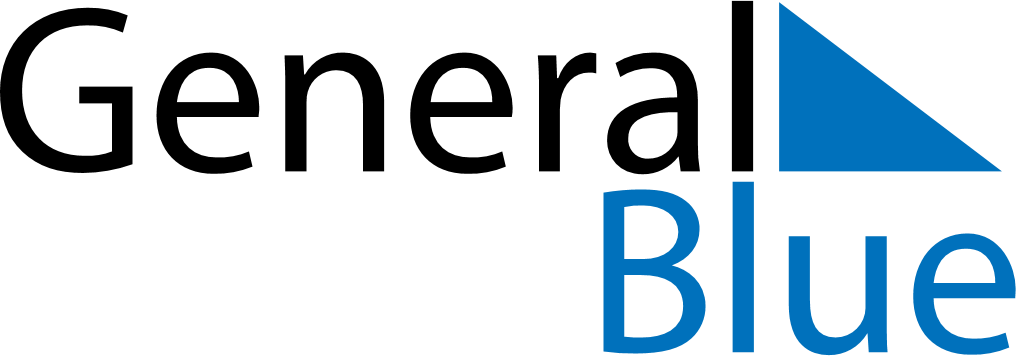 October 2024October 2024October 2024October 2024MalawiMalawiMalawiMondayTuesdayWednesdayThursdayFridaySaturdaySaturdaySunday123455678910111212131415161718191920Mother’s Day212223242526262728293031